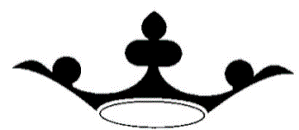 Achieving Personal BestKineton High SchoolPERSON SPECIFICATION - HEADTEACHERCategoryEssentialDesirableDesirable1.   QualificationsQualified teacher statusDegree Postgraduate level qualificationNPQH awardPostgraduate level qualificationNPQH award2.   ExperienceExperience as an effective senior leader in an academic organisationSubstantial, successful teaching experience Experience of working in a school with a Sixth FormCurriculum or pastoral leadership Experience of teaching in more than one schoolExperience of working in a school with a Sixth FormCurriculum or pastoral leadership Experience of teaching in more than one school3.  	Professional DevelopmentEvidence of continuing professional development relating to school leadership and management, and curriculum / teaching and learningAbility to identify own learning needs and to support others in identifying their learning needsExperience of working with other schools/organisations /agenciesExperience of leading/co-ordinating professional development opportunitiesExperience of working with other schools/organisations /agenciesExperience of leading/co-ordinating professional development opportunities4. 	Strategic LeadershipAbility to articulate and share a vision for secondary education and be able to translate this into reality at whole-school levelAbility to inspire and motivate staff, students, parents and governors to achieve the aims and live the values of the schoolEvidence of successful strategies for planning, implementing, monitoring and evaluating school improvementAbility to analyse data, develop strategic plans, set targets and monitor/evaluate progress towards theseKnowledge of what constitutes quality in educational provision, the characteristics of effective schools and strategies for raising standards of achievement for all studentsUnderstanding of and commitment to promoting and safeguarding the welfare of studentsExperience of working strategically with the governing body Understanding of change managementExperience of working strategically with the governing body Understanding of change management5.  Teaching and learningCategoryA secure understanding of the requirements of the National Curriculum Knowledge and experience of a range of successful teaching and learning strategies to meet the needs of all studentsA secure understanding of assessment strategies and the use of assessment to inform the next stages of learningExperience of effective monitoring and evaluation of teaching and learningSecure knowledge of statutory requirements relating to the curriculum and assessmentEssentialA secure understanding of the requirements of the National Curriculum Knowledge and experience of a range of successful teaching and learning strategies to meet the needs of all studentsA secure understanding of assessment strategies and the use of assessment to inform the next stages of learningExperience of effective monitoring and evaluation of teaching and learningSecure knowledge of statutory requirements relating to the curriculum and assessmentEssentialSuccessful experience in creating an effective learning environment and in developing and implementing policy and practice relating to behaviour managementDesirableUnderstanding of the characteristics of an effective learning environment and the key elements of successful behaviour managementUnderstanding of the characteristics of an effective learning environment and the key elements of successful behaviour management6. 	Leading and Managing StaffExperience of working in and leading staff teamsAbility to delegate work and support colleagues in undertaking responsibilitiesExperience of performance management and supporting the continuing professional development of colleagues, offering appropriate challenge and supportUnderstanding of effective budget planning and resource deploymentExperience of working with governors to enable them to fulfil their responsibilitiesExperience of working in and leading staff teamsAbility to delegate work and support colleagues in undertaking responsibilitiesExperience of performance management and supporting the continuing professional development of colleagues, offering appropriate challenge and supportUnderstanding of effective budget planning and resource deploymentExperience of working with governors to enable them to fulfil their responsibilitiesSuccessful involvement in staff recruitment, appointment/induction, Understanding of how financial and resource management enables a school to achieve its educational priorities7.  AccountabilityAbility to communicate effectively, both orally and in writing to a range of audiences – e.g. staff, students, parents, governorsExperience of school self-evaluation and how these relate to Ofsted judgementsAbility to provide clear information and advice to staff and governorsSecure understanding of strategies for managing the performance and conduct of staff Experience of ensuring robust safeguarding procedures are in place and are reflected in practiceAbility to communicate effectively, both orally and in writing to a range of audiences – e.g. staff, students, parents, governorsExperience of school self-evaluation and how these relate to Ofsted judgementsAbility to provide clear information and advice to staff and governorsSecure understanding of strategies for managing the performance and conduct of staff Experience of ensuring robust safeguarding procedures are in place and are reflected in practiceExperience of presenting reports to governorsLeading sessions to inform parents8. 	Skills, Qualities & AbilitiesHigh quality teaching skillsHigh expectations of students’ learning and attainmentAbility to work with political and financial astutenessStrong commitment to school improvement and raising achievement for allAbility to build and maintain positive relationshipsAbility to remain positive and enthusiastic when working under pressureAbility to organise work, prioritise tasks, make decisions and manage time effectivelyAbility in the use of ICT for personal use and knowledge for whole school applicationEmpathy with children Excellent communication and interpersonal skills The  stamina, resilience and positive attitude to be an outstanding role model High quality teaching skillsHigh expectations of students’ learning and attainmentAbility to work with political and financial astutenessStrong commitment to school improvement and raising achievement for allAbility to build and maintain positive relationshipsAbility to remain positive and enthusiastic when working under pressureAbility to organise work, prioritise tasks, make decisions and manage time effectivelyAbility in the use of ICT for personal use and knowledge for whole school applicationEmpathy with children Excellent communication and interpersonal skills The  stamina, resilience and positive attitude to be an outstanding role model 9.  ReferencesAny offer of employment would be made subject to a positive recommendation in professional references, a satisfactory health and attendance record and safeguarding checks.Any offer of employment would be made subject to a positive recommendation in professional references, a satisfactory health and attendance record and safeguarding checks.